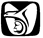 Carta de consentimiento informado para participación en protocolos de investigación en salud(adultos)_______________________________________________________Lugar y fechaNo. de registro institucional______________________Título del protocolo:_______________________________________________________________________Justificación y objetivo de la investigación:________________________________________________________________________Procedimientos y duración de la investigación________________________________________________________________________Riesgos y molestias:________________________________________________________________________Beneficios que recibirá al participar en la investigación:________________________________________________________________________Información sobre resultados y alternativas de tratamiento:________________________________________________________________________Participación o retiro:________________________________________________________________________Privacidad y confidencialidad:________________________________________________________________________En caso de dudas o aclaraciones relacionadas con la investigación podrá dirigirse a:Investigadora o Investigador Responsable: _____________________________________Teléfono y horario: ________________________________________________________En caso de dudas o aclaraciones sobre sus derechos como participante podrá dirigirse a:_________________________________________________________________________Declaración de consentimiento:Se conservarán los datos o muestras hasta por _____ años tras lo cual se destruirán.Este formato constituye una guía que deberá completarse de acuerdo con las características propias de cada protocolo de investigación en salud, sin omitir información relevante del estudio.Acepto participar y que se tomen los datos o muestras sólo para este estudioAcepto participar y que se tomen los datos o muestras para este estudio y/o estudios futuros_______________________________Nombre y firma del participante_______________________________________Nombre y firma de quien obtiene el consentimiento______________________________Nombre y firma del testigo 1_____________________________________Nombre y firma del testigo 2